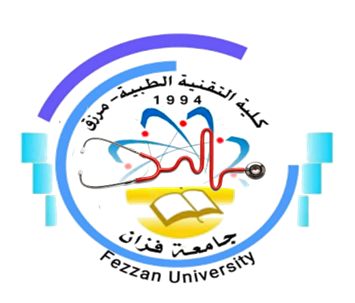 كلية التقنية الطبية/ مرزقنموذج توصيف مقرر دراسيأهداف المقررالتعرف الطالب علي اساسية ومهارات اللغة الانجليزية.معرفة مكونات الجملة الاساسية في اللغة الانجليزية.معرفة أجزاء الكلام وإدراك أهمية كل جزء.التعرف على ازمنة اللغة الانجليزية الاساسية.التعرف على انواع الجمل في اللغة الانجليزية.معرفة الطريقة الصحيحة للتعبير وكتابة الآراء الاكاديمية باللغة الانجليزية.التعرف على كيفية كتابة اوراق العمل باللغة الانجليزية.التعرف على علامات الترقيم المستخدمة في كتابة اوراق العمل.محتوى المقررطرق التدريسمحاضراتواجباتتقارير و ورقات عملطرق التقييمالمراجع والدورياترئيس و منسق الجودة بالقسم العام : أ. نواسة علي بريكاومراجعة رئيس قسم الجودة : أ . خديجة عبدالسلام سعد1اسم المقرر الدراسي و الرمز لغة انجليزية1 GE1062منسق المقررسناء عبدالله مسعود3القسم / الشعبة التي تقدم البرنامجالعام4الأقسام العلمية ذات العلاقة بالبرنامججميع الأقسام العلمية بالكلية 5الساعات الدراسية للمقرر42 ساعة6اللغة المستخدمة في العملية التعليميةاللغة الانجليزية والعربية في بعض الاحيان.7السنة الدراسية / الفصل الدراسيالاول.8تاريخ وجهة اعتماد المقرر2010/ 2011 جامعة سبها الموضوع العلميعدد الساعاتمحاضرةمعملتمارين1-Types of sentences in English language..212-Parts of speech in English language.6323-Nouns.2114-Subject-verb agreement.2115-Some verbs and tenses in English language.4216-Types of sentences.217-Punctuations.218-Expressing opinions in English.2119-Descriptions and talking about things.42110-Introduction in how to write a team paper.211ر.مطرق التقييمتاريخ التقييمالنسبة المئوية1النشاط والمشاركة اسبوعيا52ورقة العمل53الامتحان النصفيالأسبوع السادس والعاشر 304الامتحان النهائيالأسبوع الرابع عشر60المجموع المجموع 100 %عنوان المراجعالناشرالنسخةالمؤلفمكان تواجدهاالكتب الدراسية المقررة-Basic English Gramma. A,Seaton and Y,Mew,2007,Saddleback Educational Publishing.-Professional English in use: Medicin., E,Glendinning and R.Howard, 2003, Cambridge University Press.-The humanbody handbook,-Basic English Gramma. A,Seaton and Y,Mew,2007,Saddleback Educational Publishing.-Professional English in use: Medicin., E,Glendinning and R.Howard, 2003, Cambridge University Press.-The humanbody handbook,-Basic English Gramma. A,Seaton and Y,Mew,2007,Saddleback Educational Publishing.-Professional English in use: Medicin., E,Glendinning and R.Howard, 2003, Cambridge University Press.-The humanbody handbook,-Basic English Gramma. A,Seaton and Y,Mew,2007,Saddleback Educational Publishing.-Professional English in use: Medicin., E,Glendinning and R.Howard, 2003, Cambridge University Press.-The humanbody handbook,مواقع انترنتWWW.GRAMMARVOCAB.ORGhttp://go.italki.com/englishwithlucyWWW.support@Tinybop.comWWW.GRAMMARVOCAB.ORGhttp://go.italki.com/englishwithlucyWWW.support@Tinybop.comWWW.GRAMMARVOCAB.ORGhttp://go.italki.com/englishwithlucyWWW.support@Tinybop.comWWW.GRAMMARVOCAB.ORGhttp://go.italki.com/englishwithlucyWWW.support@Tinybop.com